		Администрация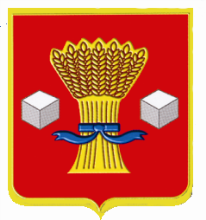 Светлоярского муниципального района Волгоградской областиПОСТАНОВЛЕНИЕот  24.11. 2023	   № 1783О внесении изменений в постановление администрации Светлоярского муниципального района Волгоградской области от 10.01.2023 № 9 «О создании межведомственной рабочей группы по организации системы долговременного ухода за гражданами пожилого возраста и инвалидами на территории Светлоярского муниципального района»Руководствуясь Планом мероприятий («дорожной картой») по созданию на территории Волгоградской области системы долговременного ухода за гражданами пожилого возраста и инвалидами, признанными нуждающимися в социальном обслуживании, в рамках федерального проекта «Старшее поколение» национального проекта «Демография», утверждённого постановлением Губернатора Волгоградской области от 18.01.2019 № 26, протоколом заседания областной рабочей группы по созданию системы долговременного ухода за гражданами пожилого возраста и инвалидами, включающей сбалансированные социальное обслуживание и медицинскую помощь на дому, в полустационарной и стационарной форме с привлечением патронажной службы и службы сиделок, а также по поддержке семейного ухода на территории Волгоградской области от 28.02.2019 № 3, в связи с кадровыми изменениямип о с т а н о в л я ю: Внести в постановление администрации Светлоярского муниципального района Волгоградской области от 10.01.2023 № 9 «О создании межведомственной рабочей группы по организации системы долговременного ухода за гражданами пожилого возраста и инвалидами на территории Светлоярского муниципального района» следующие изменения:          1.1.В составе  рабочей группы по организации системы долговременного ухода за гражданами пожилого возраста и инвалидами на территории Светлоярского муниципального района, утвержденном названным постановлением:вывести из состава рабочей группы Кутыгу Г.А.;2) ввести в состав рабочей группы:           2. Отделу по муниципальной службе, общим и кадровым вопросам администрации Светлоярского муниципального района Волгоградской области (Иванова Н.В.) направить настоящее постановление для опубликования в районной газете «Восход» и размещения на официальном сайте Светлоярского муниципального района Волгоградской области.3. Контроль за исполнением настоящего постановления возложить на заместителя главы Светлоярского муниципального района  Волгоградской области Любовецкую О.Г.Глава муниципального района                                                                           В.В.ФадеевО.Г.ЛюбовецкаяЛюбовецкаяОльга Геннадьевна-заместитель главы Светлоярского муниципального района Волгоградской области,  руководитель рабочей группы